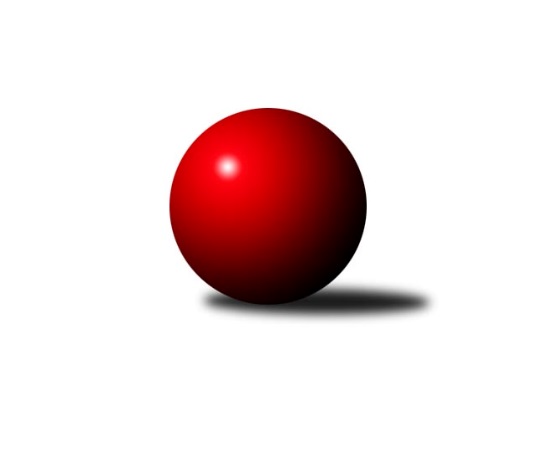 Č.21Ročník 2022/2023	1.5.2024 Západočeská divize 2022/2023Statistika 21. kolaTabulka družstev:		družstvo	záp	výh	rem	proh	skore	sety	průměr	body	plné	dorážka	chyby	1.	TJ Lomnice B	22	16	1	5	235 : 117 	(115.5 : 80.5)	2610	33	1795	814	34.7	2.	Kuželky Holýšov B	21	11	3	7	199 : 137 	(115.5 : 80.5)	2582	25	1781	801	32.7	3.	Slovan K.Vary B	21	11	1	9	176 : 160 	(103.5 : 106.5)	2493	23	1743	750	37.5	4.	Loko Cheb B	21	11	0	10	184 : 152 	(104.5 : 99.5)	2541	22	1750	791	31.3	5.	Kuželky Ji.Hazlov B	21	10	2	9	180 : 156 	(68.5 : 57.5)	2605	22	1787	818	30.5	6.	TJ Sokol Zahořany	21	10	2	9	164 : 172 	(85.0 : 91.0)	2558	22	1772	786	36.2	7.	Baník Stříbro	21	10	1	10	170 : 166 	(58.0 : 64.0)	2506	21	1732	774	39.9	8.	TJ Sokol Útvina	21	9	2	10	151 : 185 	(87.0 : 105.0)	2525	20	1763	763	39.7	9.	TJ Jáchymov	22	9	2	11	153 : 199 	(77.0 : 103.0)	2542	20	1760	782	35.6	10.	Loko Cheb A	21	9	1	11	165 : 171 	(116.5 : 89.5)	2490	19	1739	751	36.4	11.	TJ Dobřany	21	9	1	11	147 : 189 	(103.0 : 123.0)	2571	19	1764	807	33.4	12.	TJ Havlovice	21	3	2	16	108 : 228 	(88.0 : 122.0)	2480	8	1732	748	42.4Tabulka doma:		družstvo	záp	výh	rem	proh	skore	sety	průměr	body	maximum	minimum	1.	Loko Cheb B	11	9	0	2	130 : 46 	(58.0 : 38.0)	2725	18	2846	2582	2.	TJ Lomnice B	11	9	0	2	124 : 52 	(70.5 : 41.5)	2560	18	2735	2465	3.	Slovan K.Vary B	10	8	1	1	114 : 46 	(70.5 : 45.5)	2580	17	2639	2521	4.	TJ Sokol Útvina	11	8	1	2	109 : 67 	(49.0 : 39.0)	2503	17	2566	2461	5.	Kuželky Ji.Hazlov B	11	8	0	3	116 : 60 	(30.0 : 18.0)	2677	16	2795	2565	6.	TJ Sokol Zahořany	10	7	2	1	100 : 60 	(45.5 : 34.5)	2616	16	2656	2565	7.	TJ Jáchymov	11	8	0	3	105 : 71 	(40.0 : 48.0)	2523	16	2575	2472	8.	Kuželky Holýšov B	11	7	1	3	126 : 50 	(68.0 : 34.0)	2666	15	2707	2627	9.	Loko Cheb A	10	7	1	2	108 : 52 	(79.0 : 41.0)	2828	15	2987	2686	10.	Baník Stříbro	11	7	1	3	106 : 70 	(30.0 : 20.0)	2576	15	2658	2500	11.	TJ Dobřany	10	6	0	4	87 : 73 	(53.5 : 56.5)	2536	12	2605	2469	12.	TJ Havlovice	10	3	2	5	73 : 87 	(55.0 : 57.0)	2562	8	2637	2483Tabulka venku:		družstvo	záp	výh	rem	proh	skore	sety	průměr	body	maximum	minimum	1.	TJ Lomnice B	11	7	1	3	111 : 65 	(45.0 : 39.0)	2615	15	2759	2501	2.	Kuželky Holýšov B	10	4	2	4	73 : 87 	(47.5 : 46.5)	2574	10	2641	2451	3.	TJ Dobřany	11	3	1	7	60 : 116 	(49.5 : 66.5)	2575	7	2701	2398	4.	Kuželky Ji.Hazlov B	10	2	2	6	64 : 96 	(38.5 : 39.5)	2598	6	2767	2483	5.	Baník Stříbro	10	3	0	7	64 : 96 	(28.0 : 44.0)	2498	6	2673	2072	6.	TJ Sokol Zahořany	11	3	0	8	64 : 112 	(39.5 : 56.5)	2553	6	2726	2441	7.	Slovan K.Vary B	11	3	0	8	62 : 114 	(33.0 : 61.0)	2483	6	2710	2352	8.	Loko Cheb B	10	2	0	8	54 : 106 	(46.5 : 61.5)	2534	4	2652	2452	9.	Loko Cheb A	11	2	0	9	57 : 119 	(37.5 : 48.5)	2495	4	2892	2239	10.	TJ Jáchymov	11	1	2	8	48 : 128 	(37.0 : 55.0)	2544	4	2710	2403	11.	TJ Sokol Útvina	10	1	1	8	42 : 118 	(38.0 : 66.0)	2528	3	2692	2472	12.	TJ Havlovice	11	0	0	11	35 : 141 	(33.0 : 65.0)	2472	0	2609	2316Tabulka podzimní části:		družstvo	záp	výh	rem	proh	skore	sety	průměr	body	doma	venku	1.	TJ Lomnice B	11	9	0	2	126 : 50 	(69.5 : 46.5)	2589	18 	5 	0 	1 	4 	0 	1	2.	Kuželky Holýšov B	11	8	0	3	118 : 58 	(70.5 : 37.5)	2585	16 	5 	0 	0 	3 	0 	3	3.	Slovan K.Vary B	11	7	1	3	103 : 73 	(53.0 : 57.0)	2597	15 	4 	1 	1 	3 	0 	2	4.	TJ Sokol Útvina	11	6	1	4	95 : 81 	(47.0 : 45.0)	2509	13 	5 	0 	2 	1 	1 	2	5.	TJ Sokol Zahořany	11	6	1	4	90 : 86 	(51.0 : 53.0)	2597	13 	4 	1 	1 	2 	0 	3	6.	Loko Cheb B	11	6	0	5	104 : 72 	(57.5 : 58.5)	2537	12 	4 	0 	1 	2 	0 	4	7.	Loko Cheb A	11	5	0	6	89 : 87 	(68.5 : 47.5)	2520	10 	4 	0 	2 	1 	0 	4	8.	TJ Dobřany	11	4	1	6	76 : 100 	(50.0 : 66.0)	2546	9 	2 	0 	3 	2 	1 	3	9.	TJ Jáchymov	11	4	1	6	66 : 110 	(44.0 : 60.0)	2569	9 	3 	0 	2 	1 	1 	4	10.	Kuželky Ji.Hazlov B	11	4	0	7	76 : 100 	(30.0 : 30.0)	2571	8 	3 	0 	2 	1 	0 	5	11.	Baník Stříbro	11	4	0	7	76 : 100 	(39.0 : 51.0)	2496	8 	3 	0 	3 	1 	0 	4	12.	TJ Havlovice	11	0	1	10	37 : 139 	(46.0 : 74.0)	2494	1 	0 	1 	3 	0 	0 	7Tabulka jarní části:		družstvo	záp	výh	rem	proh	skore	sety	průměr	body	doma	venku	1.	TJ Lomnice B	11	7	1	3	109 : 67 	(46.0 : 34.0)	2623	15 	4 	0 	1 	3 	1 	2 	2.	Kuželky Ji.Hazlov B	10	6	2	2	104 : 56 	(38.5 : 27.5)	2685	14 	5 	0 	1 	1 	2 	1 	3.	Baník Stříbro	10	6	1	3	94 : 66 	(19.0 : 13.0)	2534	13 	4 	1 	0 	2 	0 	3 	4.	TJ Jáchymov	11	5	1	5	87 : 89 	(33.0 : 43.0)	2533	11 	5 	0 	1 	0 	1 	4 	5.	Loko Cheb B	10	5	0	5	80 : 80 	(47.0 : 41.0)	2594	10 	5 	0 	1 	0 	0 	4 	6.	TJ Dobřany	10	5	0	5	71 : 89 	(53.0 : 57.0)	2609	10 	4 	0 	1 	1 	0 	4 	7.	Kuželky Holýšov B	10	3	3	4	81 : 79 	(45.0 : 43.0)	2595	9 	2 	1 	3 	1 	2 	1 	8.	Loko Cheb A	10	4	1	5	76 : 84 	(48.0 : 42.0)	2516	9 	3 	1 	0 	1 	0 	5 	9.	TJ Sokol Zahořany	10	4	1	5	74 : 86 	(34.0 : 38.0)	2539	9 	3 	1 	0 	1 	0 	5 	10.	Slovan K.Vary B	10	4	0	6	73 : 87 	(50.5 : 49.5)	2446	8 	4 	0 	0 	0 	0 	6 	11.	TJ Havlovice	10	3	1	6	71 : 89 	(42.0 : 48.0)	2493	7 	3 	1 	2 	0 	0 	4 	12.	TJ Sokol Útvina	10	3	1	6	56 : 104 	(40.0 : 60.0)	2534	7 	3 	1 	0 	0 	0 	6 Zisk bodů pro družstvo:		jméno hráče	družstvo	body	zápasy	v %	dílčí body	sety	v %	1.	Zuzana Kožíšková 	TJ Lomnice B 	36	/	21	(86%)		/		(%)	2.	Petr Haken 	Kuželky Ji.Hazlov B 	34	/	19	(89%)		/		(%)	3.	Ladislav Lipták 	Loko Cheb A  	33	/	21	(79%)		/		(%)	4.	Jiří Šrek 	TJ Jáchymov 	31	/	22	(70%)		/		(%)	5.	Jan Myslík 	Kuželky Holýšov B 	30	/	18	(83%)		/		(%)	6.	Petr Rajlich 	Loko Cheb B  	30	/	21	(71%)		/		(%)	7.	František Douša 	Loko Cheb A  	28	/	15	(93%)		/		(%)	8.	Václav Loukotka 	Baník Stříbro 	28	/	20	(70%)		/		(%)	9.	Jan Kříž 	TJ Sokol Útvina 	27	/	19	(71%)		/		(%)	10.	Tereza Štursová 	TJ Lomnice B 	27	/	21	(64%)		/		(%)	11.	Radek Cimbala 	Slovan K.Vary B 	26	/	14	(93%)		/		(%)	12.	Hubert Guba 	TJ Lomnice B 	26	/	17	(76%)		/		(%)	13.	Jiří Jaroš 	Loko Cheb B  	26	/	21	(62%)		/		(%)	14.	Tomáš Benda 	TJ Sokol Zahořany  	26	/	21	(62%)		/		(%)	15.	Kamil Bláha 	Kuželky Ji.Hazlov B 	26	/	21	(62%)		/		(%)	16.	Lucie Vajdíková 	TJ Lomnice B 	24	/	20	(60%)		/		(%)	17.	Jan Vacikar 	Baník Stříbro 	24	/	20	(60%)		/		(%)	18.	Michael Wittwar 	Kuželky Ji.Hazlov B 	24	/	21	(57%)		/		(%)	19.	Radek Kutil 	TJ Sokol Zahořany  	24	/	21	(57%)		/		(%)	20.	Jiří Zenefels 	TJ Sokol Zahořany  	23	/	21	(55%)		/		(%)	21.	Jan Čech 	Baník Stříbro 	22	/	17	(65%)		/		(%)	22.	Michal Lohr 	TJ Dobřany 	22	/	18	(61%)		/		(%)	23.	David Grössl 	TJ Sokol Zahořany  	22	/	19	(58%)		/		(%)	24.	Pavel Pivoňka 	TJ Havlovice  	22	/	19	(58%)		/		(%)	25.	Dagmar Rajlichová 	Loko Cheb B  	22	/	20	(55%)		/		(%)	26.	Václav Kříž ml.	TJ Sokol Útvina 	22	/	20	(55%)		/		(%)	27.	Marcel Toužimský 	Slovan K.Vary B 	22	/	20	(55%)		/		(%)	28.	Jana Komancová 	Kuželky Ji.Hazlov B 	22	/	21	(52%)		/		(%)	29.	Miroslav Vlček 	TJ Jáchymov 	22	/	22	(50%)		/		(%)	30.	Michael Martínek 	Kuželky Holýšov B 	20	/	13	(77%)		/		(%)	31.	Tomáš Vrba 	TJ Havlovice  	20	/	20	(50%)		/		(%)	32.	Rudolf Štěpanovský 	TJ Lomnice B 	20	/	20	(50%)		/		(%)	33.	Stanislav Pelc 	TJ Jáchymov 	20	/	20	(50%)		/		(%)	34.	Vojtěch Kořan 	TJ Dobřany 	20	/	21	(48%)		/		(%)	35.	Pavel Repčík 	Kuželky Ji.Hazlov B 	20	/	21	(48%)		/		(%)	36.	Johannes Luster 	Slovan K.Vary B 	19	/	18	(53%)		/		(%)	37.	Petr Beseda 	Slovan K.Vary B 	18	/	14	(64%)		/		(%)	38.	Jiří Guba 	TJ Lomnice B 	18	/	15	(60%)		/		(%)	39.	Jakub Růžička 	Loko Cheb B  	18	/	16	(56%)		/		(%)	40.	Jakub Janouch 	Kuželky Holýšov B 	18	/	18	(50%)		/		(%)	41.	Jan Laksar 	Kuželky Holýšov B 	18	/	19	(47%)		/		(%)	42.	Irena Živná 	TJ Jáchymov 	18	/	20	(45%)		/		(%)	43.	Marek Smetana 	TJ Dobřany 	17	/	19	(45%)		/		(%)	44.	Daniel Šeterle 	Kuželky Holýšov B 	16	/	12	(67%)		/		(%)	45.	Pavel Sloup 	TJ Dobřany 	16	/	15	(53%)		/		(%)	46.	Lenka Pivoňková 	Loko Cheb B  	16	/	16	(50%)		/		(%)	47.	Miroslav Pivoňka 	Loko Cheb B  	16	/	17	(47%)		/		(%)	48.	Stanislav Veselý 	TJ Sokol Útvina 	16	/	19	(42%)		/		(%)	49.	Vít Červenka 	TJ Sokol Útvina 	16	/	20	(40%)		/		(%)	50.	Jan Adam 	Loko Cheb A  	16	/	21	(38%)		/		(%)	51.	Pavel Bránický 	Kuželky Ji.Hazlov B 	16	/	21	(38%)		/		(%)	52.	Martin Kuchař 	TJ Jáchymov 	16	/	22	(36%)		/		(%)	53.	Jiří Nováček 	Loko Cheb B  	14	/	7	(100%)		/		(%)	54.	Lukáš Holý 	Slovan K.Vary B 	14	/	14	(50%)		/		(%)	55.	Pavel Basl 	Baník Stříbro 	14	/	17	(41%)		/		(%)	56.	Bernard Vraniak 	Baník Stříbro 	14	/	19	(37%)		/		(%)	57.	Jiří Kubínek 	TJ Sokol Útvina 	14	/	19	(37%)		/		(%)	58.	Hana Berkovcová 	Loko Cheb A  	14	/	20	(35%)		/		(%)	59.	Josef Dvořák 	TJ Dobřany 	14	/	21	(33%)		/		(%)	60.	Daniela Stašová 	Slovan K.Vary B 	13	/	15	(43%)		/		(%)	61.	Pavel Přerost 	TJ Lomnice B 	12	/	13	(46%)		/		(%)	62.	Zdeněk Eichler 	Loko Cheb A  	12	/	13	(46%)		/		(%)	63.	Jiří Rádl 	TJ Havlovice  	12	/	14	(43%)		/		(%)	64.	Petr Ježek 	Kuželky Holýšov B 	12	/	16	(38%)		/		(%)	65.	Anna Löffelmannová 	TJ Sokol Zahořany  	11	/	19	(29%)		/		(%)	66.	David Junek 	Baník Stříbro 	10	/	5	(100%)		/		(%)	67.	Tomáš Beck ml.	Slovan K.Vary B 	10	/	9	(56%)		/		(%)	68.	Josef Vdovec 	Kuželky Holýšov B 	10	/	12	(42%)		/		(%)	69.	Pavel Treppesch 	Baník Stříbro 	10	/	14	(36%)		/		(%)	70.	Martin Šubrt 	TJ Havlovice  	9	/	10	(45%)		/		(%)	71.	Miroslav Martínek 	Kuželky Holýšov B 	8	/	9	(44%)		/		(%)	72.	Jaroslav Dobiáš 	TJ Sokol Útvina 	8	/	10	(40%)		/		(%)	73.	Marek Eisman 	TJ Dobřany 	8	/	12	(33%)		/		(%)	74.	Vlastimil Hlavatý 	TJ Sokol Útvina 	8	/	12	(33%)		/		(%)	75.	Josef Nedoma 	TJ Havlovice  	8	/	14	(29%)		/		(%)	76.	Petra Vařechová 	TJ Sokol Zahořany  	8	/	16	(25%)		/		(%)	77.	Jaroslav Kutil 	TJ Sokol Zahořany  	6	/	8	(38%)		/		(%)	78.	Petr Kučera 	TJ Dobřany 	6	/	11	(27%)		/		(%)	79.	Ivana Lukášová 	TJ Havlovice  	6	/	12	(25%)		/		(%)	80.	Pavel Schubert 	Loko Cheb A  	6	/	17	(18%)		/		(%)	81.	Miroslav Lukáš 	TJ Havlovice  	6	/	19	(16%)		/		(%)	82.	Petr Ziegler 	TJ Havlovice  	5	/	13	(19%)		/		(%)	83.	Jakub Solfronk 	TJ Dobřany 	4	/	2	(100%)		/		(%)	84.	Filip Kalina 	TJ Sokol Útvina 	4	/	3	(67%)		/		(%)	85.	Jaroslav Harančík 	Baník Stříbro 	4	/	3	(67%)		/		(%)	86.	Jiří Čížek 	Loko Cheb A  	4	/	5	(40%)		/		(%)	87.	Adolf Klepáček 	Loko Cheb B  	4	/	6	(33%)		/		(%)	88.	Jiří Vácha 	Loko Cheb B  	4	/	8	(25%)		/		(%)	89.	Dana Blaslová 	TJ Jáchymov 	4	/	18	(11%)		/		(%)	90.	Iva Knesplová Koubková 	TJ Lomnice B 	2	/	1	(100%)		/		(%)	91.	Jaroslav Páv 	Slovan K.Vary B 	2	/	1	(100%)		/		(%)	92.	Martin Andrš 	Baník Stříbro 	2	/	1	(100%)		/		(%)	93.	Karel Smrž 	Baník Stříbro 	2	/	1	(100%)		/		(%)	94.	Jiří Baloun 	TJ Dobřany 	2	/	1	(100%)		/		(%)	95.	Josef Šnajdr 	TJ Dobřany 	2	/	2	(50%)		/		(%)	96.	Lubomír Hromada 	TJ Lomnice B 	2	/	3	(33%)		/		(%)	97.	Václav Hlaváč ml.	Slovan K.Vary B 	2	/	3	(33%)		/		(%)	98.	Ivana Nová 	TJ Jáchymov 	2	/	3	(33%)		/		(%)	99.	Lukáš Zeman 	Slovan K.Vary B 	2	/	3	(33%)		/		(%)	100.	Eva Nováčková 	Loko Cheb B  	2	/	4	(25%)		/		(%)	101.	Bohumil Jirka 	Kuželky Holýšov B 	1	/	1	(50%)		/		(%)	102.	Stanislav Zoubek 	Baník Stříbro 	0	/	1	(0%)		/		(%)	103.	Tomáš Tuček 	Kuželky Ji.Hazlov B 	0	/	1	(0%)		/		(%)	104.	Jiří Šeda 	TJ Jáchymov 	0	/	1	(0%)		/		(%)	105.	Martin Kopač 	Slovan K.Vary B 	0	/	1	(0%)		/		(%)	106.	Pavel Benčík 	Kuželky Ji.Hazlov B 	0	/	1	(0%)		/		(%)	107.	Pavel Feksa 	Loko Cheb B  	0	/	1	(0%)		/		(%)	108.	Petr Bubeníček 	TJ Sokol Útvina 	0	/	1	(0%)		/		(%)	109.	Robert Žalud 	Slovan K.Vary B 	0	/	1	(0%)		/		(%)	110.	František Korbel 	Slovan K.Vary B 	0	/	1	(0%)		/		(%)	111.	Jaroslava Chlupová 	Slovan K.Vary B 	0	/	1	(0%)		/		(%)	112.	Jaroslav Stulík 	TJ Jáchymov 	0	/	1	(0%)		/		(%)	113.	Miroslav Špoták 	TJ Havlovice  	0	/	1	(0%)		/		(%)	114.	Jiří Kalista 	TJ Havlovice  	0	/	1	(0%)		/		(%)	115.	Vladimír Šraga 	Baník Stříbro 	0	/	1	(0%)		/		(%)	116.	Yvona Mašková 	Loko Cheb A  	0	/	1	(0%)		/		(%)	117.	Štěpánka Peštová 	TJ Havlovice  	0	/	1	(0%)		/		(%)	118.	Jiří Jelínek 	TJ Dobřany 	0	/	1	(0%)		/		(%)	119.	Ivan Rambousek 	Loko Cheb A  	0	/	1	(0%)		/		(%)	120.	Milan Laksar 	Kuželky Holýšov B 	0	/	2	(0%)		/		(%)	121.	Pavlína Stašová 	Slovan K.Vary B 	0	/	2	(0%)		/		(%)	122.	Lukáš Jírovec 	TJ Havlovice  	0	/	2	(0%)		/		(%)	123.	Zdeněk Kříž ml.	Slovan K.Vary B 	0	/	3	(0%)		/		(%)	124.	Luboš Špís 	TJ Dobřany 	0	/	3	(0%)		/		(%)	125.	Ladislav Martínek 	TJ Jáchymov 	0	/	3	(0%)		/		(%)	126.	Jakub Marcell 	Baník Stříbro 	0	/	5	(0%)		/		(%)Průměry na kuželnách:		kuželna	průměr	plné	dorážka	chyby	výkon na hráče	1.	Lokomotiva Cheb, 1-2	2714	1846	868	30.7	(452.5)	2.	Hazlov, 1-4	2632	1800	832	33.8	(438.8)	3.	Kuželky Holýšov, 1-2	2632	1801	831	33.6	(438.8)	4.	TJ Sokol Zahořany, 1-2	2582	1787	795	36.6	(430.4)	5.	Havlovice, 1-2	2574	1778	796	34.4	(429.1)	6.	Stříbro, 1-4	2556	1771	785	41.5	(426.0)	7.	TJ Dobřany, 1-2	2528	1745	782	35.7	(421.4)	8.	Karlovy Vary, 1-4	2524	1752	772	35.9	(420.8)	9.	Lomnice, 1-4	2505	1732	772	42.0	(417.5)	10.	Jáchymov, 1-2	2502	1734	767	35.8	(417.1)	11.	Sokol Útvina, 1-2	2476	1737	738	42.9	(412.7)Nejlepší výkony na kuželnách:Lokomotiva Cheb, 1-2Loko Cheb A 	2987	9. kolo	Ladislav Lipták 	Loko Cheb A 	561	19. koloLoko Cheb A 	2899	10. kolo	Ladislav Lipták 	Loko Cheb A 	543	9. koloLoko Cheb A 	2892	3. kolo	Ladislav Lipták 	Loko Cheb A 	541	13. koloLoko Cheb A 	2883	2. kolo	Ladislav Lipták 	Loko Cheb A 	536	2. koloLoko Cheb A 	2871	11. kolo	Ladislav Lipták 	Loko Cheb A 	535	7. koloLoko Cheb A 	2859	13. kolo	Ladislav Lipták 	Loko Cheb A 	534	10. koloLoko Cheb B 	2846	21. kolo	Ladislav Lipták 	Loko Cheb A 	533	3. koloLoko Cheb A 	2843	19. kolo	Ladislav Lipták 	Loko Cheb A 	531	15. koloLoko Cheb B 	2799	8. kolo	František Douša 	Loko Cheb A 	526	10. koloLoko Cheb A 	2783	17. kolo	Ladislav Lipták 	Loko Cheb A 	525	11. koloHazlov, 1-4Kuželky Ji.Hazlov B	2795	19. kolo	Jana Komancová 	Kuželky Ji.Hazlov B	507	19. koloKuželky Ji.Hazlov B	2731	16. kolo	Pavel Bránický 	Kuželky Ji.Hazlov B	499	17. koloTJ Lomnice B	2719	12. kolo	Petr Rajlich 	Loko Cheb B 	498	19. koloKuželky Ji.Hazlov B	2717	14. kolo	Kamil Bláha 	Kuželky Ji.Hazlov B	491	14. koloKuželky Ji.Hazlov B	2716	7. kolo	Jan Kříž 	TJ Sokol Útvina	488	21. koloKuželky Ji.Hazlov B	2712	21. kolo	Petr Haken 	Kuželky Ji.Hazlov B	483	3. koloKuželky Ji.Hazlov B	2689	17. kolo	David Grössl 	TJ Sokol Zahořany 	483	9. koloKuželky Ji.Hazlov B	2689	12. kolo	Petr Haken 	Kuželky Ji.Hazlov B	480	12. koloSlovan K.Vary B	2653	4. kolo	Petr Haken 	Kuželky Ji.Hazlov B	478	16. koloKuželky Ji.Hazlov B	2641	3. kolo	Kamil Bláha 	Kuželky Ji.Hazlov B	476	21. koloKuželky Holýšov, 1-2Kuželky Holýšov B	2707	19. kolo	Jan Myslík 	Kuželky Holýšov B	485	19. koloKuželky Holýšov B	2707	2. kolo	Michael Martínek 	Kuželky Holýšov B	485	13. koloTJ Dobřany	2701	13. kolo	Josef Dvořák 	TJ Dobřany	485	13. koloTJ Lomnice B	2686	21. kolo	Jan Myslík 	Kuželky Holýšov B	485	15. koloKuželky Holýšov B	2686	4. kolo	Daniel Šeterle 	Kuželky Holýšov B	483	4. koloBaník Stříbro	2673	12. kolo	Jakub Janouch 	Kuželky Holýšov B	483	21. koloKuželky Holýšov B	2669	15. kolo	Jan Vacikar 	Baník Stříbro	481	12. koloKuželky Holýšov B	2667	13. kolo	Radek Kutil 	TJ Sokol Zahořany 	480	7. koloKuželky Ji.Hazlov B	2660	15. kolo	Petr Haken 	Kuželky Ji.Hazlov B	479	15. koloKuželky Holýšov B	2659	17. kolo	Michal Lohr 	TJ Dobřany	479	13. koloTJ Sokol Zahořany, 1-2TJ Sokol Zahořany 	2656	1. kolo	Jan Myslík 	Kuželky Holýšov B	508	18. koloTJ Sokol Zahořany 	2654	14. kolo	Tomáš Benda 	TJ Sokol Zahořany 	483	14. koloTJ Sokol Zahořany 	2648	10. kolo	Radek Kutil 	TJ Sokol Zahořany 	474	6. koloKuželky Holýšov B	2635	18. kolo	Radek Kutil 	TJ Sokol Zahořany 	472	10. koloTJ Sokol Zahořany 	2625	18. kolo	Pavel Pivoňka 	TJ Havlovice 	470	11. koloTJ Sokol Zahořany 	2622	20. kolo	Anna Löffelmannová 	TJ Sokol Zahořany 	466	8. koloTJ Sokol Zahořany 	2613	6. kolo	Tomáš Benda 	TJ Sokol Zahořany 	465	1. koloTJ Sokol Zahořany 	2612	8. kolo	Václav Loukotka 	Baník Stříbro	465	6. koloKuželky Ji.Hazlov B	2610	20. kolo	Tomáš Benda 	TJ Sokol Zahořany 	463	20. koloTJ Dobřany	2607	10. kolo	Radek Kutil 	TJ Sokol Zahořany 	463	11. koloHavlovice, 1-2TJ Lomnice B	2679	1. kolo	Pavel Bránický 	Kuželky Ji.Hazlov B	494	18. koloKuželky Ji.Hazlov B	2665	18. kolo	Jan Čech 	Baník Stříbro	491	3. koloBaník Stříbro	2656	3. kolo	František Douša 	Loko Cheb A 	487	14. koloTJ Havlovice 	2637	19. kolo	Lucie Vajdíková 	TJ Lomnice B	480	1. koloTJ Havlovice 	2631	6. kolo	Tomáš Vrba 	TJ Havlovice 	477	16. koloTJ Havlovice 	2622	18. kolo	Petr Haken 	Kuželky Ji.Hazlov B	473	18. koloTJ Dobřany	2608	19. kolo	Tomáš Vrba 	TJ Havlovice 	472	18. koloTJ Jáchymov	2594	6. kolo	Josef Vdovec 	Kuželky Holýšov B	471	16. koloTJ Havlovice 	2592	16. kolo	Jiří Rádl 	TJ Havlovice 	466	19. koloTJ Havlovice 	2584	14. kolo	Pavel Basl 	Baník Stříbro	466	3. koloStříbro, 1-4Baník Stříbro	2658	2. kolo	David Junek 	Baník Stříbro	496	21. koloBaník Stříbro	2646	21. kolo	Jan Vacikar 	Baník Stříbro	491	2. koloTJ Lomnice B	2627	9. kolo	Michael Martínek 	Kuželky Holýšov B	489	10. koloBaník Stříbro	2613	17. kolo	Jan Kříž 	TJ Sokol Útvina	489	7. koloKuželky Holýšov B	2597	10. kolo	Tomáš Vrba 	TJ Havlovice 	487	15. koloBaník Stříbro	2597	5. kolo	Jan Čech 	Baník Stříbro	476	17. koloKuželky Ji.Hazlov B	2597	2. kolo	Jiří Guba 	TJ Lomnice B	474	9. koloTJ Dobřany	2581	4. kolo	Václav Loukotka 	Baník Stříbro	473	5. koloBaník Stříbro	2576	10. kolo	Ladislav Lipták 	Loko Cheb A 	469	21. koloBaník Stříbro	2573	7. kolo	Petr Kučera 	TJ Dobřany	467	4. koloTJ Dobřany, 1-2Kuželky Ji.Hazlov B	2646	6. kolo	Vojtěch Kořan 	TJ Dobřany	483	12. koloTJ Dobřany	2605	12. kolo	Pavel Sloup 	TJ Dobřany	473	20. koloLoko Cheb A 	2591	20. kolo	Marek Smetana 	TJ Dobřany	473	14. koloTJ Dobřany	2587	16. kolo	Michael Wittwar 	Kuželky Ji.Hazlov B	472	6. koloKuželky Holýšov B	2573	1. kolo	Michal Lohr 	TJ Dobřany	461	12. koloTJ Sokol Zahořany 	2547	12. kolo	Lucie Vajdíková 	TJ Lomnice B	461	18. koloTJ Dobřany	2545	18. kolo	Pavel Bránický 	Kuželky Ji.Hazlov B	461	6. koloTJ Dobřany	2540	14. kolo	Marek Eisman 	TJ Dobřany	458	16. koloTJ Dobřany	2538	20. kolo	Jan Laksar 	Kuželky Holýšov B	458	1. koloTJ Dobřany	2533	3. kolo	Petr Rajlich 	Loko Cheb B 	456	11. koloKarlovy Vary, 1-4Slovan K.Vary B	2639	20. kolo	Radek Cimbala 	Slovan K.Vary B	476	15. koloSlovan K.Vary B	2629	2. kolo	Marcel Toužimský 	Slovan K.Vary B	468	20. koloSlovan K.Vary B	2611	15. kolo	Lukáš Holý 	Slovan K.Vary B	467	15. koloSlovan K.Vary B	2593	18. kolo	Michael Martínek 	Kuželky Holýšov B	467	20. koloSlovan K.Vary B	2585	6. kolo	Tereza Štursová 	TJ Lomnice B	465	6. koloSlovan K.Vary B	2578	5. kolo	Petr Rajlich 	Loko Cheb B 	463	13. koloTJ Lomnice B	2571	6. kolo	Vojtěch Kořan 	TJ Dobřany	460	5. koloTJ Dobřany	2566	5. kolo	Lukáš Holý 	Slovan K.Vary B	459	5. koloSlovan K.Vary B	2564	10. kolo	Michal Lohr 	TJ Dobřany	459	5. koloSlovan K.Vary B	2554	13. kolo	Petr Beseda 	Slovan K.Vary B	457	2. koloLomnice, 1-4TJ Lomnice B	2614	13. kolo	Lucie Vajdíková 	TJ Lomnice B	478	2. koloTJ Lomnice B	2609	15. kolo	Lucie Vajdíková 	TJ Lomnice B	474	10. koloTJ Sokol Zahořany 	2589	15. kolo	Tereza Štursová 	TJ Lomnice B	473	15. koloTJ Lomnice B	2576	10. kolo	Tereza Štursová 	TJ Lomnice B	472	13. koloTJ Lomnice B	2572	8. kolo	Tereza Štursová 	TJ Lomnice B	469	7. koloTJ Lomnice B	2570	5. kolo	Lucie Vajdíková 	TJ Lomnice B	458	8. koloBaník Stříbro	2552	20. kolo	Jan Vacikar 	Baník Stříbro	458	20. koloKuželky Holýšov B	2548	11. kolo	Lucie Vajdíková 	TJ Lomnice B	457	20. koloKuželky Ji.Hazlov B	2530	10. kolo	Michael Wittwar 	Kuželky Ji.Hazlov B	456	10. koloTJ Lomnice B	2528	2. kolo	Petr Rajlich 	Loko Cheb B 	456	2. koloJáchymov, 1-2Kuželky Holýšov B	2594	14. kolo	Irena Živná 	TJ Jáchymov	481	1. koloTJ Jáchymov	2575	5. kolo	Daniel Šeterle 	Kuželky Holýšov B	479	14. koloTJ Jáchymov	2548	14. kolo	Jiří Šrek 	TJ Jáchymov	473	5. koloTJ Jáchymov	2547	15. kolo	Jiří Šrek 	TJ Jáchymov	471	21. koloTJ Jáchymov	2543	1. kolo	Stanislav Pelc 	TJ Jáchymov	469	5. koloTJ Jáchymov	2535	21. kolo	Jiří Šrek 	TJ Jáchymov	463	14. koloTJ Jáchymov	2529	7. kolo	Jan Kříž 	TJ Sokol Útvina	452	9. koloTJ Lomnice B	2528	4. kolo	Josef Vdovec 	Kuželky Holýšov B	450	14. koloTJ Dobřany	2525	15. kolo	Vojtěch Kořan 	TJ Dobřany	450	15. koloTJ Jáchymov	2525	12. kolo	Miroslav Vlček 	TJ Jáchymov	449	4. koloSokol Útvina, 1-2TJ Sokol Útvina	2566	6. kolo	Jan Vacikar 	Baník Stříbro	483	18. koloTJ Sokol Útvina	2556	4. kolo	Jan Kříž 	TJ Sokol Útvina	482	20. koloTJ Dobřany	2523	2. kolo	Václav Kříž ml.	TJ Sokol Útvina	471	6. koloTJ Sokol Útvina	2522	11. kolo	Jan Kříž 	TJ Sokol Útvina	467	13. koloTJ Sokol Útvina	2510	20. kolo	Jan Kříž 	TJ Sokol Útvina	464	2. koloTJ Sokol Útvina	2510	2. kolo	Michael Martínek 	Kuželky Holýšov B	459	8. koloSlovan K.Vary B	2503	3. kolo	Vít Červenka 	TJ Sokol Útvina	459	18. koloTJ Lomnice B	2501	16. kolo	Jan Kříž 	TJ Sokol Útvina	454	18. koloTJ Sokol Útvina	2493	13. kolo	Václav Kříž ml.	TJ Sokol Útvina	452	10. koloTJ Sokol Útvina	2491	10. kolo	František Douša 	Loko Cheb A 	449	6. koloČetnost výsledků:	9.0 : 7.0	1x	8.0 : 8.0	9x	7.0 : 9.0	1x	6.0 : 10.0	10x	4.0 : 12.0	16x	2.0 : 14.0	3x	16.0 : 0.0	6x	15.0 : 1.0	1x	14.0 : 2.0	26x	13.0 : 3.0	2x	12.0 : 4.0	32x	11.0 : 5.0	1x	10.0 : 6.0	17x	0.0 : 16.0	1x